INDICAÇÃO Nº 3083/2018Indica ao Poder Executivo Municipal que verifique a possibilidade de enviar um caminhão pipa para molhar as vias do Acampamento Presbiteriano.Excelentíssimo Senhor Prefeito Municipal, Nos termos do Art. 108 do Regimento Interno desta Casa de Leis, dirijo-me a Vossa Excelência para indicar que, por intermédio do Setor competente, seja que verificado a possibilidade de enviar um caminhão pipa para molhar as vias do Acampamento Presbiteriano.Justificativa:Este vereador, foi procurado por munícipes que reclamaram, que  as vias do bairro são de terra e a poeira gerada causa problemas de saúde e falta de condições até para que as roupas sejam estendidas no varal.Plenário “Dr. Tancredo Neves”, em 04 de maio de 2.018.Carlos Fontes-vereador-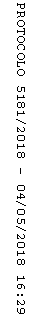 